 JGHS Key Club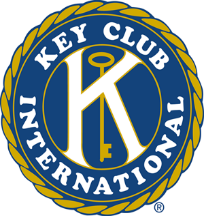 73 Academy WayGeorge townDear Prospective Key Clubber,You have chosen to join one of the most active and prestigious service club for high school students. Key club helps students to develop leadership skills while giving service to their school and community. It is one of those clubs that colleges and employers are familiar with and so it looks impressive on your record, recommendation or resume.To ensure that we continue to maintain the high standards that KEY CLUB across the world is known for we ask that you meet the requirements below to gain active member certification.Attend three consecutive meetingsParticipate in service projectsPay dues   ( $15 for the Key Club year.  March to Feb)Know the Pledge & motto Maintain at least   2-3 verified hours of service  or 30 key club points per monthKey Club District Conventions are held in Orlando, Florida in April and only Key Club members who have contributed  40- 50 hours  of service  or more will be eligible to attend.We wish you a great Key Club experience of Fun, friends, leadership and serviceSincerely Carson McField       (President 2020-2021)MEldemire,  A Lodge, T Robinson  ( Faculty Advisors )………………………………………………………………………………………………………………………………………………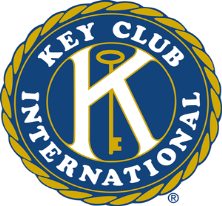                             JGHS Key Club Membership Agreement  Name______________________________________________________   Tutor Group________Address ______________________________________________________________________________________Home phone / cell phone__________________________    Email address_______________________________Parent name ______________________________________________ Tel #____________________________What organizations do you now belong to or have you belonged to? List any offices held.-----------------------------------------------------------------------------------------------------------------------------------------------------------------------------------------------------------------------------------------------------------------------------------------------------------What "out of school" activities do you participate in?………………………………………………………………………………………………………………………………………………………………………………………………………………………………………………………………………..Why do you want to join Key Club and what skills can you contribute?……………………………………………………………………………………………………………………………………   Who invited you to join Key Club (name and Tutor group) ___________________________________TG______I _______________________________ is willing to meet the requirements to become an active Key Club Member. I pledge to remain an active key Clubber and demonstrate the motto “ Caring Our way of Life”I understand that as a Key Clubber my academic achievement, behavior and attitude must be exemplary and I will not engage in any behavior that is deemed “ Unbecoming of a Key Clubber”___________________   Member signature                                 Date……………………As a parent I understand that my child should perform at least Two (2.) hours of verified Key Club service per month and attend meetings.  If not accomplished and after an additional one month's probation, if these service hours  or attendance are not made up, I also understand that my child's membership and dues will be forfeited for the year.I hereby give consent/ do not give consent for my child to be photographed while participating in Key Club activities for the purpose of Key Club public relations such as photographs to be used in the scrap book or given  for press release in the Key Club newsletter, local newspaper or television.  _________________________________ Parent                            Date …………………………